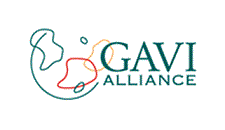 GAVI AllianceApplication Form for Country ProposalsFor Support to New and Under-Used Vaccines (NVS)Submitted byThe Government ofTogoDate of submission: 5-13-2011 16:22:32Deadline for submission: 1 Jun 2011Select Start and End Year of your Comprehensive Multi-Year Plan (cMYP)Revised in January 2011(To be used with Guidelines of December 2010)Please submit the Proposal using the online platform https://AppsPortal.gavialliance.org/PDExtranet.Enquiries to: proposals@gavialliance.org or representatives of a GAVI partner agency. The documents can be shared with GAVI partners, collaborators and general public. The Proposal and attachments must be submitted in English, French, Spanish, or Russian.Note: Please ensure that the application has been received by the GAVI Secretariat on or before the day of the deadline.The GAVI Secretariat is unable to return submitted documents and attachments to countries. Unless otherwise specified, documents will be shared with the GAVI Alliance partners and the general public.Important note: To enable proper functioning of the form, please first select the cMYP years on the previous page.Note: To add new lines click on the New item icon in the Action column. Use the Delete item icon to delete a line.[1] This "Preferred second presentation" will be used in case there is no supply available for the preferred presentation of the selected vaccine ("Vaccine" column). If left blank, it will be assumed that the country will prefer waiting until the selected vaccine becomes available.Table of ContentsSectionsMainCover PageGAVI Alliance Grants Terms and Conditions1. Application Specification2. Table of Contents3. Executive Summary4. Signatures4.1. Signatures of the Government and National Coordinating Bodies4.1.1. Government and the Inter-Agency Coordinating Committee for Immunisation4.1.2. National Coordinating Body - Inter-Agency Coordinating Committee for Immunisation4.1.3. The Inter-Agency Coordinating Committee for Immunisation4.2. National Immunization Technical Advisory Group for Immunisation4.2.1. The NITAG Group for Immunisation5. Immunisation Programme Data5.1. Basic facts5.2. Current vaccination schedule5.3. Trends of immunisation coverage and disease burden5.4. Baseline and Annual TargetsTable 1: baseline figures5.5. Summary of current and future immunisation budget5.6. Summary of current and future financing and sources of funds6. NVS6.1. Capacity and cost (for positive storage)6.2. Assessment of burden of relevant diseases (if available)6.3.1. Requested vaccine ( Pneumococcal (PCV13), 1 doses/vial, Liquid )6.3.2. Co-financing information6.3.3. Wastage factor6.3.4. Specifications of vaccinations with new vaccine6.3.5. Portion of supply to be procured by the country (and cost estimate, US$)6.3.6. Portion of supply to be procured by the GAVI Alliance (and cost estimate, US$)6.3.7. New and Under-Used Vaccine Introduction Grant6.4.1. Requested vaccine ( Rotavirus 2-dose schedule )6.4.2. Co-financing information6.4.3. Wastage factor6.4.4. Specifications of vaccinations with new vaccine6.4.5. Portion of supply to be procured by the country (and cost estimate, US$)6.4.6. Portion of supply to be procured by the GAVI Alliance (and cost estimate, US$)6.4.7. New and Under-Used Vaccine Introduction Grant7. Procurement and Management of New and Under-Used Vaccines7.1. Vaccine management (EVSM/EVM/VMA)8. Additional Comments and Recommendations9. AnnexesAnnex 1Annex 1.1 - Pneumococcal (PCV13), 1 doses/vial, LiquidTable 1.1  A - Rounded up portion of supply that is procured by the country and estimate of related cost in US$Table 1.1  B - Rounded up portion of supply that is procured by GAVI and estimate of related cost in US$.Table 1.1  C - Summary table for vaccine Pneumococcal (PCV13), 1 doses/vial, LiquidTable 1.1  D - Estimated number of doses for vaccine Pneumococcal (PCV13), 1 doses/vial, Liquid associated injection safety material and related co-financing budgetAnnex 1.2 - Rotavirus 2-dose scheduleTable 1.2  A - Rounded up portion of supply that is procured by the country and estimate of related cost in US$Table 1.2  B - Rounded up portion of supply that is procured by GAVI and estimate of related cost in US$.Table 1.2  C - Summary table for vaccine Rotavirus 2-dose scheduleTable 1.2  D - Estimated number of doses for vaccine Rotavirus 2-dose schedule associated injection safety material and related co-financing budgetAnnex 210. Attachments10.1 Documents required for NVS support10.2 AttachmentsBanking FormExecutive SummaryThe Expanded Program on Immunization (EPI) in Togo has progressed satisfactorily since 2003 when the Reach Every District (RED) strategy was introduced in every district. This progress was possible primarily as a result of GAVI Fund support and assistance from other EPI partners, including WHO, l’UNICEF, GTZ, Rotary International, Plan Togo, the Togolese Red Cross, Coopération Française, the European Union and strong commitment from political, administrative and technical authorities. 
DTP-Hep-Hib3 coverage, which was introduced into the routine EPI program with support from the GAVI Fund in July 2008 for children 0-11 months, replacing DTP3, increased from 43% in 2001 to 92% in 2010. Coverage for the other antigens saw similar increases in the 2001-2010 period (measles and YF, from 33% to 85%; TT2+ from 40% to 86%).
The number of districts having Penta3 coverage higher than 80% increased from 28 in 2006 (80% of districts) to 31 in 2010 (89% of districts). The Penta-1/Penta-3 dropout rate fell slightly (5% in 2006 and 4% in 2010). The number of districts with a Penta-1/Penta-3 dropout rate lower than 10% rose from 30 (86%) in 2006 to 31 (89%) in 2010. The vaccine wastage rate remained nearly constant within reasonable parameters. For example, from 2006 to 2010, the wastage rate for BCG increased from 27% to 30%; for measles, it dropped from 24% to 20%; and for YF, it rose from 17% to 18%. 
In November 2010, Togo took steps to update its complete Multi-year Plan (cMYP) for the Expanded Program on Immunization for the next five years (2011-2015). The updated plan emphasizes the introduction of new vaccines, strengthening of disease surveillance, integration of activities, renewal of the cold chain and communications activities for the EPI. 

The introduction of the DTP-HepB-Hib vaccine in July 2008 had very beneficial effects on the health of Togolese children. The results from sentinel surveillance of Pediatric Bacterial Meningitis (PBM) at CHU-Tokoin, the main hospital in Lomé, though fragmentary, showed a decline in Haemophilus influenzae type b meningitis. The number of cases dropped from nine in 2006 to two in 2010, based on 477 samples analyzed. The research showed that these two individuals were not immunized for DTP-HepB-Hib. There are no data available on changes in the number of hepatitis B cases, but the same trends are likely to have occurred. Togo also expects to see a decline in hepatitis B-related cirrhosis and cancer within a few years.

On the basis of these results and in order to increase the spectrum of protection for Togolese children against vaccine-preventable disease, the Ministry of Health is requesting support from the GAVI Fund to introduce two new vaccines, pneumococcal and rotavirus, into the routine immunization program. The pneumoccal vaccine would be introduced in July 2012, and the rotavirus vaccine in 2013. 
The duration of the support takes account of the time frame of our cMYP, which is based on the country’s five-year planning cycle.

These immunization coverages will be achieved by applying the following strategies:

	- Reduction of the pneumococcal and rotavirus vaccine wastage rate
	- Staff training
	- Implementation of fixed and advanced strategies
	- Strengthening supervision and monitoring
	- Strengthening surveillance of adverse effects following immunization (AEFI)
	- Strengthening communication in the interest of the EPI through the use of various communications channels (mass media, opinion leaders, associations/NGOs) to obtain participation by the population, especially mothers, in immunization of children with pneumoccal and rotavirus vaccines
	- Implementation of the safe injection policy
	- Empowering the Inter-Agency Coordinating Committee with respect to its membership and operation.
The Government of Togo is counting on the support of GAVI and its partners for the introduction and maintenance of these new vaccines  in systematic immunization.
SignaturesSignatures of the Government and National Coordinating BodiesGovernment and the Inter-Agency Coordinating Committee for ImmunisationThe Government of Togo would like to expand the existing partnership with the GAVI Alliance for the improvement of the infants routine immunisation programme of the country, and specifically hereby requests for GAVI support for Pneumococcal (PCV13) 1 doses/vial Liquid , Rotavirus 2-dose schedule introduction.The Government of Togo commits itself to developing national immunisation services on a sustainable basis in accordance with the Comprehensive Multi-Year Plan (cMYP) presented with this document. The Government requests that the GAVI Alliance and its partners contribute financial and technical assistance to support immunisation of children as outlined in this application.Tables 6.(n).5. (where (n) depends on the vaccine) in the NVS section of this application shows the amount of support in either supply or cash that is required from the GAVI Alliance. Tables 6.(n).4. of this application shows the Government financial commitment for the procurement of this new vaccine (NVS support only).Following the regulations of the internal budgeting and financing cycles the Government will annually release its portion of the co-financing funds in the month of June.Please note that this application will not be reviewed or approved by the Independent Review Committee (IRC) without the signatures of both the Minister of Health & Minister of Finance or their delegated authority.Enter the family name in capital letters.This report has been compiled byNote: To add new lines click on the New item icon in the Action column. Use the Delete item icon to delete a line.Enter the family name in capital letters.National Coordinating Body - Inter-Agency Coordinating Committee for ImmunisationWe the members of the ICC, HSCC, or equivalent committee[1] met on 5-11-2011 to review this proposal. At that meeting we endorsed this proposal on the basis of the supporting documentation which is attached.[1] Inter-agency Coordinating Committee or Health Sector Coordinating Committee, or equivalent committee which has the authority to endorse this application in the country in question.The endorsed minutes of this meeting are attached as DOCUMENT NUMBER: 4.Note: To add new lines click on the New item icon in the Action column. Use the Delete item icon to delete a line.Enter the family name in capital letters.In case the GAVI Secretariat has queries on this submission, please contactEnter the family name in capital letters.The Inter-Agency Coordinating Committee for ImmunisationAgencies and partners (including development partners and NGOs) supporting immunisation services are co-ordinated and organised through an inter-agency coordinating mechanism (ICC, HSCC, or equivalent committee). The ICC, HSCC, or equivalent committee is responsible for coordinating and guiding the use of the GAVI NVS support. Please provide information about the ICC, HSCC, or equivalent committee in your country in the table below.Profile of the ICC, HSCC, or equivalent committeeCompositionNote: To add new lines click on the New item icon in the Action column. Use the Delete item icon to delete a line.Enter the family name in capital letters.Major functions and responsibilities of the committeeThree major strategies to enhance the committee's role and functions in the next 12 monthsNational Immunization Technical Advisory Group for Immunisation(If it has been established in the country)We the members of the NITAG met on the to review this proposal. At that meeting we endorsed this proposal on the basis of the supporting documentation which is attached.The endorsed minutes of this meeting are attached as DOCUMENT NUMBER: .In case the GAVI Secretariat has queries on this submission, please contactEnter the family name in capital letters.The NITAG Group for ImmunisationProfile of the NITAGCompositionNote: To add new lines click on the New item icon in the Action column. Use the Delete item icon to delete a line.Enter the family name in capital letters.Major functions and responsibilities of the NITAGThree major strategies to enhance the NITAG’s role and functions in the next 12 monthsImmunisation Programme DataPlease complete the tables below, using data from available sources. Please identify the source of the data, and the date. Where possible use the most recent data and attach the source document.Please refer to the Comprehensive Multi-Year Plan for Immunisation (cMYP) (or equivalent plan) and attach a complete copy (with an Executive Summary) as DOCUMENT NUMBER 5Please refer to the two most recent annual WHO/UNICEF Joint Reporting Forms (JRF) on Vaccine Preventable Diseases.Please refer to Health Sector Strategy documents, budgetary documents, and other reports, surveys etc, as appropriate.Basic factsFor the year 2009 (most recent; specify dates of data provided)[1] Surviving infants = Infants surviving the first 12 months of lifePlease provide some additional information on the planning and budgeting context in your country; also indicate the name and date of the relevant planning document for healthIs the cMYP (or updated Multi-Year Plan) aligned with this document (timing, content, etc.)?Please indicate the national planning budgeting cycle for healthPlease indicate the national planning cycle for immunisationPlease indicate if sex disaggregated data (SDD) is used in immunisation routine reporting systemsPlease indicate if gender aspects relating to introduction of a new vaccine have been addressed in the introduction planCurrent vaccination scheduleTraditional, New Vaccines and Vitamin A supplement (refer to cMYP pages)Note: To add new lines click on the New item icon in the Action column. Use the Delete item icon to delete a line.Trends of immunisation coverage and disease burden(as per last two annual WHO/UNICEF Joint Reporting Form on Vaccine Preventable Diseases)[1] If available[2] Note: JRF asks for Hib meningitisIf survey data is included in the table above, please indicate the years the surveys were conducted, the full title and if available, the age groups the data refers toBaseline and Annual Targets(refer to cMYP pages)Table 1: baseline figures[1] Number of infants vaccinated out of total births[2] Number of infants vaccinated out of total surviving infants[3] Indicate total number of children vaccinated with either DTP alone or combined[4] Number of pregnant women vaccinated with TT+ out of total pregnant women[5] The formula to calculate a vaccine wastage rate (in percentage):[ ( A – B ) / A ] x 100. Whereby: A = the number of doses distributed for use according to the supply records with correction for stock balance at the end of the supply period; B = the number of vaccinations with the same vaccine in the same period.Summary of current and future immunisation budget(or refer to cMYP pages)Summary of current and future financing and sources of fundsPlease list in the tables below the funding sources for each type of cost category (if known). Please try and indicate which immunisation program costs are covered from the Government budget, and which costs are covered by development partners (or the GAVI Alliance), and name the partners (or refer to cMYP).Note: To add new lines click on the New item icon in the Action column. Use the Delete item icon to delete a line.New and Under-Used Vaccines (NVS)Please summarise the cold chain capacity and readiness to accommodate new vaccines, stating how the cold chain expansion (if required) will be financed, and when it will be in place. Please indicate the additional cost, if capacity is not available and the source of funding to close the gap.Please give a summary of the cMYP sections that refer to the introduction of new and under-used vaccines. Outline the key points that informed the decision-making process (data considered etc)Capacity and cost (for positive storage)Please briefly describe how your country plans to move towards attaining financial sustainability for the new vaccines you intend to introduce, how the country will meet the co-financing payments, and any other issues regarding financial sustainability you have considered (refer to the cMYP)Assessment of burden of relevant diseases (if available)Note: To add new lines click on the New item icon in the Action column. Use the Delete item icon to delete a line.If new or under-used vaccines have already been introduced in your country, please give details of the lessons learned from storage capacity, protection from accidental freezing, staff training, cold chain, logistics, drop-out rate, wastage rate etc., and suggest action points to address themNote: To add new lines click on the New item icon in the Action column. Use the Delete item icon to delete a line.Please list the vaccines to be introduced with support from the GAVI Alliance (and presentation)6.3.1. Requested vaccine ( Pneumococcal (PCV13), 1 doses/vial, Liquid )As reported in the cMYP, the country plans to introduce Pneumococcal (PCV13), 1 doses/vial, Liquid vaccine.6.3.2. Co-financing informationIf you would like to co-finance higher amount than minimum, please overwrite information in the “Your co-financing” row.Note: Selection of this field has direct impact on automatic calculations of support you are requesting and should not be left empty.6.3.3. Wastage factorPlease indicate wastage rate:Countries are expected to plan for a maximal wastage rate of:50% - for a lyophilised vaccine in 10 or 20-dose vial,25% - for a liquid vaccine in 10 or 20-dose vial or a lyophilised vaccine in 5-dose vial,10% - for a lyophilised/liquid vaccine in 2-dose vial, and5% - for a liquid vaccine in 1-dose vialNote: Selection of this field has direct impact on automatic calculations of support you are requesting and should not be left empty.6.3.4. Specifications of vaccinations with new vaccine[1] 2nd dose if Measles vaccine or Rotavirus 2-dose schedule[2] Total price per-dose includes vaccine cost, plus freight, supplies, insurance, visa costs etc.[3] Where (n) depends on the vaccine6.3.5. Portion of supply to be procured by the country (and cost estimate, US$)6.3.6. Portion of supply to be procured by the GAVI Alliance (and cost estimate, US$)6.3.7. New and Under-Used Vaccine Introduction GrantPlease indicate in the tables below how the one-time Introduction Grant[1] will be used to support the costs of vaccine introduction and critical pre-introduction activities (refer to the cMYP).Calculation of lump-sum for the Pneumococcal (PCV13), 1 doses/vial, LiquidIf the total is lower than US$100,000, it is automatically rounded up to US$100,000[1] The Grant will be based on a maximum award of $0.30 per infant in the birth cohort with a minimum starting grant award of $100,000Cost (and finance) to introduce the Pneumococcal (PCV13), 1 doses/vial, Liquid (US$)Note: To add new lines click on the New item icon in the Action column. Use the Delete item icon to delete a line.6.4.1. Requested vaccine ( Rotavirus 2-dose schedule )As reported in the cMYP, the country plans to introduce Rotavirus 2-dose schedule vaccine.6.4.2. Co-financing informationIf you would like to co-finance higher amount than minimum, please overwrite information in the “Your co-financing” row.Note: Selection of this field has direct impact on automatic calculations of support you are requesting and should not be left empty.6.4.3. Wastage factorPlease indicate wastage rate:Countries are expected to plan for a maximal wastage rate of:50% - for a lyophilised vaccine in 10 or 20-dose vial,25% - for a liquid vaccine in 10 or 20-dose vial or a lyophilised vaccine in 5-dose vial,10% - for a lyophilised/liquid vaccine in 2-dose vial, and5% - for a liquid vaccine in 1-dose vialNote: Selection of this field has direct impact on automatic calculations of support you are requesting and should not be left empty.6.4.4. Specifications of vaccinations with new vaccine[1] 2nd dose if Measles vaccine or Rotavirus 2-dose schedule[2] Total price per-dose includes vaccine cost, plus freight, supplies, insurance, visa costs etc.[3] Where (n) depends on the vaccine6.4.5. Portion of supply to be procured by the country (and cost estimate, US$)6.4.6. Portion of supply to be procured by the GAVI Alliance (and cost estimate, US$)6.4.7. New and Under-Used Vaccine Introduction GrantPlease indicate in the tables below how the one-time Introduction Grant[1] will be used to support the costs of vaccine introduction and critical pre-introduction activities (refer to the cMYP).Calculation of lump-sum for the Rotavirus 2-dose scheduleIf the total is lower than US$100,000, it is automatically rounded up to US$100,000[1] The Grant will be based on a maximum award of $0.30 per infant in the birth cohort with a minimum starting grant award of $100,000Cost (and finance) to introduce the Rotavirus 2-dose schedule (US$)Note: To add new lines click on the New item icon in the Action column. Use the Delete item icon to delete a line.Procurement and Management of New and Under-Used VaccinesNote: The PCV vaccine must be procured through UNICEFPlease show how the support will operate and be managed including procurement of vaccines (GAVI expects that most countries will procure vaccine and injection supplies through UNICEF)If an alternative mechanism for procurement and delivery of supply (financed by the country or the GAVI Alliance) is requested, please documentOther vaccines or immunisation commodities procured by the country and descriptions of the mechanism used.The functions of the National Regulatory Authority (as evaluated by WHO) to show they comply with WHO requirements for procurement of vaccines and supply of assured quality.Please describe the introduction of the vaccines (refer to cMYP)Please indicate how funds should be transferred by the GAVI Alliance (if applicable)Please indicate how the co-financing amounts will be paid (and who is responsible for this)Please outline how coverage of the new vaccine will be monitored and reported (refer to cMYP)Vaccine Management (EVSM/EVM/VMA)When was the last Effective Vaccine Store Management (EVSM) conducted?   - When was the last Effective Vaccine Management (EVM) or Vaccine Management Assessment (VMA) conducted? April   - 2011If your country conducted either EVSM, EVM, or VMA in the past three years, please attach relevant reports. (Document N°)A VMA report must be attached from those countries which have introduced a New and Underused Vaccine with GAVI support before 2008.Please note that EVSM and VMA tools have been replaced by an integrated Effective Vaccine Management (EVM) tool. The information on EVM tool can be found at http://www.who.int/immunization_delivery/systems_policy/logistics/en/index6.htmlFor countries which conducted EVSM, VMA or EVM in the past, please report on activities carried out as part of either action plan or improvement plan prepared after the EVSM/VMA/EVM.When is the next Effective Vaccine Management (EVM) Assessment planned? July   - 2013Under new guidelines, it will be mandatory for the countries to conduct an EVM prior to an application for introduction of new vaccine.Additional Comments and RecommendationsComments and Recommendations from the National Coordinating Body (ICC/HSCC)AnnexesAnnex 1Annex 1.1 – Pneumococcal (PCV13), 1 doses/vial, LiquidTable 1.1 A - Rounded up portion of supply that is procured by the country and estimate of related cost in US$Table 1.1  B - Rounded up portion of supply that is procured by GAVI and estimate of related cost in US$.Table 1.1  C - Summary table for Pneumococcal (PCV13), 1 doses/vial, Liquid[1] 2nd dose if Measles vaccine or Rotavirus 2-dose schedule[2] Where (n) depends on the vaccineTable 1.1 D - Estimated number of doses for Pneumococcal (PCV13), 1 doses/vial, Liquid associated injection safety material and related co-financing budget (page 1)[1] 2nd dose if Measles vaccine or Rotavirus 2-dose schedule[2] Where (n) depends on the vaccineTable 1.1 D - Estimated number of doses for Pneumococcal (PCV13), 1 doses/vial, Liquid associated injection safety material and related co-financing budget (page 2)[1] 2nd dose if Measles vaccine or Rotavirus 2-dose schedule[2] Where (n) depends on the vaccineAnnex 1.2 – Rotavirus 2-dose scheduleTable 1.2 A - Rounded up portion of supply that is procured by the country and estimate of related cost in US$Table 1.2  B - Rounded up portion of supply that is procured by GAVI and estimate of related cost in US$.Table 1.2  C - Summary table for Rotavirus 2-dose schedule[1] 2nd dose if Measles vaccine or Rotavirus 2-dose schedule[2] Where (n) depends on the vaccineTable 1.2 D - Estimated number of doses for Rotavirus 2-dose schedule associated injection safety material and related co-financing budget (page 1)[1] 2nd dose if Measles vaccine or Rotavirus 2-dose schedule[2] Where (n) depends on the vaccineTable 1.2 D - Estimated number of doses for Rotavirus 2-dose schedule associated injection safety material and related co-financing budget (page 2)[1] 2nd dose if Measles vaccine or Rotavirus 2-dose schedule[2] Where (n) depends on the vaccineAnnex 2Estimated prices of supply and related freight cost: 2011 from UNICEF Supply Division; 2012 onwards: GAVI SecretariatTable A - Commodities CostNote: WAP - weighted average price (to be used for any presentation: For DTP-HepB-Hib, it applies to 1 dose liquid, 2 dose lyophilised and 10 dose liquid. For Yellow Fever, it applies to 5 dose lyophilised and 10 dose lyophilised)Table B - Commodities Freight CostTable C - Low - Minimum country's co-payment per dose of co-financed vaccine.Table D - Wastage rates and factorsCountries are expected to plan for a maximal wastage rate of:50% - for a lyophilised vaccine in 10 or 20-dose vial,25% - for a liquid vaccine in 10 or 20-dose vial or a lyophilised vaccine in 5-dose vial,10% - for a lyophilised/liquid vaccine in 2-dose vial, and5% - for a liquid vaccine in 1-dose vialWHO International shipping guidelines: maximum packed volumes of vaccinesTable E - Vaccine maximum packed volumesAttachmentsList of Supporting Documents Attached to this Proposal[1] Please indicate the duration of the plan / assessment / document where appropriateAttachmentsList of all the mandatory and optional documents attached to this formNote: Use the Upload file arrow icon to upload the document. Use the Delete item icon to delete a line. To add new lines click on the New item icon in the Action column.Banking FormIs the bank account exclusively to be used by this program? By who is the account audited? Signature of Government’s authorizing officialI certify that the account no is held by (Institution name) at this banking institution.Start Year2011End Year2015GAVI ALLIANCEGRANT TERMS AND CONDITIONSFUNDING USED SOLELY FOR APPROVED PROGRAMMESThe applicant country (“Country”) confirms that all funding provided by the GAVI Alliance will be used and applied for the sole purpose of fulfilling the programme(s) described in the Country’s application.  Any significant change from the approved programme(s) must be reviewed and approved in advance by the GAVI Alliance.  All funding decisions for the application are made at the discretion of the GAVI Alliance Board and are subject to IRC processes and the availability of funds.AMENDMENT TO THE APPLICATIONThe Country will notify the GAVI Alliance in its Annual Progress Report if it wishes to propose any change to the programme(s) description in its application.  The GAVI Alliance will document any change approved by the GAVI Alliance, and the Country’s application will be amended.RETURN OF FUNDSThe Country agrees to reimburse to the GAVI Alliance all funding amounts that are not used for the programme(s) described in its application. The country’s reimbursement must be in US dollars and be provided, unless otherwise decided by the GAVI Alliance, within sixty (60) days after the Country receives the GAVI Alliance’s request for a reimbursement and be paid to the account or accounts as directed by the GAVI Alliance.SUSPENSION/ TERMINATIONThe GAVI Alliance may suspend all or part of its funding to the Country if it has reason to suspect that funds have been used for purpose other than for the programmes described in the Country’s application, or any GAVI Alliance-approved amendment to the application.  The GAVI Alliance retains the right to terminate its support to the Country for the programmes described in its application if a misuse of GAVI Alliance funds is confirmed.ANTICORRUPTIONThe Country confirms that funds provided by the GAVI Alliance shall not be offered by the Country to any third person, nor will the Country seek in connection with its application any gift, payment or benefit directly or indirectly that could be construed as an illegal or corrupt practice.AUDITS AND RECORDSThe Country will conduct annual financial audits, and share these with the GAVI Alliance, as requested. The GAVI Alliance reserves the right, on its own or through an agent, to perform audits or other financial management assessment to ensure the accountability of funds disbursed to the Country.The Country will maintain accurate accounting records documenting how GAVI Alliance funds are used. The Country will maintain its accounting records in accordance with its government-approved accounting standards for at least three years after the date of last disbursement of GAVI Alliance funds.  If there is any claims of misuse of funds, Country will maintain such records until the audit findings are final.   The Country agrees not to assert any documentary privilege against the GAVI Alliance in connection with any audit.CONFIRMATION OF LEGAL VALIDITYThe Country and the signatories for the Country confirm that its application, and Annual Progress Report, are accurate and correct and form legally binding obligations on the Country, under the Country’s law, to perform the programmes described in its application, as amended, if applicable, in the APR.CONFIRMATION OF COMPLIANCE WITH THE GAVI ALLIANCE TRANSPARANCY AND ACCOUNTABILITY POLICYThe Country confirms that it is familiar with the GAVI Alliance Transparency and Accountability Policy (TAP) and complies with the requirements therein.USE OF COMMERCIAL BANK ACCOUNTSThe Country is responsible for undertaking the necessary due diligence on all commercial banks used to manage GAVI cash-based support. The Country confirms that it will take all responsibility for replenishing GAVI cash support lost due to bank insolvency, fraud or any other unforeseen event.ARBITRATIONAny dispute between the Country and the GAVI Alliance arising out of or relating to its application that is not settled amicably within a reasonable period of time, will be submitted to arbitration at the request of either the GAVI Alliance or the Country. The arbitration will be conducted in accordance with the then-current UNCITRAL Arbitration Rules. The parties agree to be bound by the arbitration award, as the final adjudication of any such dispute. The place of arbitration will be Geneva, Switzerland. The language of the arbitration will be English.For any dispute for which the amount at issue is US$ 100,000 or less, there will be one arbitrator appointed by the GAVI Alliance.  For any dispute for which the amount at issue is greater than US $100,000 there will be three arbitrators appointed as follows: The GAVI Alliance and the Country will each appoint one arbitrator, and the two arbitrators so appointed will jointly appoint a third arbitrator who shall be the chairperson.The GAVI Alliance will not be liable to the country for any claim or loss relating to the programmes described in the application, including without limitation, any financial loss, reliance claims, any harm to property, or personal injury or death.  Country is solely responsible for all aspects of managing and implementing the programmes described in its application.Application SpecificationPlease specify for which type of GAVI support you would like to apply to.Type of SupportVaccineStart YearEnd YearPreferred second presentation[1]ActionNew Vaccines SupportPneumococcal (PCV13), 1 doses/vial, Liquid20122015Pneumococcal (PCV10), 2 doses/vial, LiquidNew Vaccines SupportRotavirus 2-dose schedule20132015Rotavirus 3-dose scheduleMinister of Health (or delegated authority)Minister of Health (or delegated authority)Minister of Finance (or delegated authority)Minister of Finance (or delegated authority)NameMr. Komlan MALLY NameMr. Adji Oteth AYASSOR DateDateSignatureSignatureFull namePositionTelephoneEmailActionDr. NASSOURY I. Danladi Division Chief, Epidemiology Division +228 2214194/9223497dinassoury@yahoo.frMr. LACLE Anani	Head of Immunization Department+228 221 41 94/912 95 23lacleae@yahoo.fr Dr. ADJEODA Kodjovi E. 	EPI Administrator,  WHO 	+228 221 33 60/ 064 56 01	adjeodak@tg.afro.who.intDr. AFANOU Akouété EPI Administrator,  Unicef+228 223 15 00/ 904 14 63	aafanou@unicef.org Name/TitleAgency/OrganisationSignatureActionMr. Komlan MALLY	Minister of HealthDr. Pierre M’PELE KILEBOU	WHO Resident Representative in Togo Dr. Viviane Van STEIRTEGEN	UNICEF Resident Representative-TogoDr. Koku Sika DOGBE 	General Director for HealthMr. Aftar MOROU	Planning Officer, Budget Division/Ministry of Economy and FinanceMr. Issaka LAGUEBANDE	Attaché de Cabinet/Ministry of  Territorial Development and ManagementMr. Gbehomilo - Nyelolo TOMEGAH	Rotary International/Chairman, National Polio Plus CommissionMr. ASSAH Hervé	World Bank RepresentativeMr. Philippe COLLIGNON	Coopération Française MissionMs. Rosine Sori COULIBALY	Resident Representative/United Nations Development ProgramDr. Aristide APLOGAN	Agency for Preventive Medicine (AMP) Mr. Hada TCHINGUE	Resident Representative, Plan-TogoDr. Kuami Guy BATTAH		Health Coordinator/Togolese Red CrossDr. Sylvain Atayi KOMLANGAN		Director of Primary Health CareDr. Afefa Amivi BABA 	 	Director/Directorate for Healthcare InstitutionsDr. Atany NYANSA 	 	Director of Pharmacies, Laboratories and Technical Equipment Mr. EDORH Hokameto 		Director of Planning, Training and Research Mr. AKPO-GNANDI Okaté 		Director of Community AffairsDr. Danladi NASSOURY 	 		 Division Chief, Epidemiology Division/EPI CoordinatorMr. Edem KOFFI-KUMA 	 	Head of Department of National Information Education Communication Dr. Kassouta Komlan Tchiguiri N’TAPI 	 	Division Chief, Family Health Division NameDr. NASSOURY I. Danladi TitleDivision Chief, Epimemiology Division Tel no+228 2214194/9223497TitleDivision Chief, Epimemiology Division Fax no+228 221 31 28AddressAVENUE LEOPOLD SEDAR SENGHOR
BP 360Emaildinassoury@yahoo.frAddressAVENUE LEOPOLD SEDAR SENGHOR
BP 360Name of the committeeInter-Agency Coordinating Committee for Immunization (ICC)Year of constitution of the current committee2001Organisational structure (e.g., sub-committee, stand-alone)Technical Subcommittee, Logistics Subcommittee, Social Mobilization SubcommitteeFrequency of meetingsOnce per quarter for ordinary meetings -	Possibility of extraordinary meetingsFunctionTitle / OrganisationNameChairMinister of HealthMr. Komlan MALLYSecretaryUNICEF Representative in TogoDr. Viviane Van STEIRTEGENMembersWHO Representative in TogoDr. Pierre M’PELE KILEBOU ActionGeneral Director for HealthDr. Koku Sika DOGBE 	Planning Officer, Budget Division/Ministry of Economy and Finance Mr. Aftar MOROUAttaché de Cabinet/Ministry of  Territorial Development and Management Mr. Issaka LAGUEBANDE	Rotary International/Chairman, National Polio Plus Commission Mr. Gbehomilo - Nyelolo TOMEGAH	World Bank RepresentativeMr. ASSAH HervéCoopération Française Mission Mr. Philippe COLLIGNON	Resident Representative/United Nations Development ProgramMs. Rosine Sori COULIBALY	Agency for Preventive Medicine (AMP) Dr. Aristide APLOGAN	Resident Representative, Plan-TogoMr. Hada TCHINGUE	Health Coordinator/Togolese Red CrossDr. Kuami Guy BATTAHDirector of Primary Health Care Dr. Sylvain Atayi KOMLANGAN		Director/Directorate for Healthcare InstitutionsDr. Afefa Amivi BABA 	 	Director of Pharmacies, Laboratories and Technical Equpment Dr. Atany NYANSA 	 	Director of Planning, Training and Research Mr. EDORH Hokameto Director of Community Affairs Mr. AKPO-GNANDI Okaté 		Division Chief, Epidemiology Division/EPI Coordinator  Dr. Danladi NASSOURY 	 	Head of Department of National Information Education Communication Mr. Edem KOFFI-KUMA 	Division Chief, Family Health DivisionDr. Kassouta Komlan Tchiguiri N’TAPI 	 	The Inter-Agency Coordinating Committee is responsible for:
-	approving the annual and multi-year EPI strategic plans;
-	evaluating the implementation of the annual and multi-year strategic plans;
-	ensuring the coordination of contributions of national and international resources;
-	contributing its support for the review and approval of strategies related to the National Immunization Days (NIVs) and the EPI;
-	assisting the EPI to mobilize internal and external resources for carrying out program activities;
-	guaranteeing transparent management of funds for the EPI;
-	ensuring technical and political support for the national coordinator of EPI;
-	supporting and encouraging information exchange and feedback with external partners;
-	helping to find short-, medium-, and long-term solutions to problems arising for the EPI. 
1.Involve the ICC members in EPI activities in the field, in particular attending district and regional monitoring meetings2.Involve the ICC members in missions to monitor EPI activities, e.g., field visits to verify that activities have been performed3.Brief the members on the role and functions of the CommitteeNameTitleTel noTitleFax noAddressEmailAddressName of the NITAGYear of constitution of the current NITAGOrganisational structure (e.g., sub-committee, stand-alone)Frequency of meetingsFunctionTitle / OrganisationNameChairSecretaryMembersActionNot applicable1.Not applicable2.Not applicable3.Not applicableFigureFigureYearSourceTotal population5,730,9982009NATIONAL STATISTICS AND ACCOUNTING DIRECTORATEInfant mortality rate (per 1000)482009NATIONAL STATISTICS AND ACCOUNTING DIRECTORATESurviving Infants[1]245,5682009NATIONAL STATISTICS AND ACCOUNTING DIRECTORATEGNI per capita (US$)4222009INTERNATIONAL MONETARY FUNDTotal Health Expenditure (THE) as a percentage of GDP6.00%2009NHAGeneral government expenditure on health (GGHE) as % of General government expenditure25.00%2009NHAThe National Health Development Plan (PNDS) is a planning tool in the field of health. The most recent PNDS covers the period 2009-2013. The process of setting up the international health partnership (IHP+) is now well advanced. A global situation analysis has been completed and is expected to be adopted in May 2011. The current PNDS will be reviewed during this process to comply with the deadlines for the major global health initiatives (MDGs, GIVS, etc).The new cMYP covers 2011-2015 and takes into account the main features of the PNDS with respect to immunization. The plan was developed while taking into account the IHP+ process underway in our country, which will modify the PNDS planning cycle.The health planning and budgeting cycle covers five years. The current National Health Development Plan covers the 2009-2013 period.The national planning cycle for immunization is also five years. The annual complete Multi-year Plan covers 2011-2015. The cMYP is reviewed each year against achievements and the district and regional microplans. The immunization routine reporting system does not disaggregate data by sex.The introduction plan for the new vaccine has addressed gender-specific considerations:
- review of records (record entries by sex)
- promotion of equity in access to immunization services (strengthening of social mobilization)Vaccine(do not use trade name)Ages of administration(by routine immunisation services)Given inentire countryCommentsActionBCGBIRTHYesPenta6,10,14 WEEKSYesPolioBIRTH, 6,10,14 WEEKSYesMeasles9 MONTHSYesYellow Fever9 MONTHSYesTT+1st CONTACT, 4 WEEKS, 6 MONTHS, 1 YEAR, 1 YEARYesVitamin A6,10,14 WEEKS, 9 MONTHSYesTrends of immunisation coverage (percentage)Trends of immunisation coverage (percentage)Trends of immunisation coverage (percentage)Trends of immunisation coverage (percentage)Trends of immunisation coverage (percentage)Trends of immunisation coverage (percentage)Vaccine preventable disease burdenVaccine preventable disease burdenVaccine preventable disease burdenVaccineVaccineReportedReportedSurveySurveyDiseaseNumber of reported casesNumber of reported cases200920102001200620092010BCGBCG91948492Tuberculosis2,7272,096DTPDTP193978088Diphtheria00DTPDTP389926476Pertussis7253Polio 3Polio 389926376Polio60Measles (first dose)Measles (first dose)84845864Measles162120TT2+ (Pregnant women)TT2+ (Pregnant women)82854780NN Tetanus1728Hib3Hib38992Hib[2]512Yellow FeverYellow Fever8484Yellow fever00HepB3HepB38992HepBsero-prevalence[1]Vitamin A supplement Mothers (< 6 weeks post-delivery)Vitamin A supplement Mothers (< 6 weeks post-delivery)8080Vitamin A supplement Infants (>6 months)Vitamin A supplement Infants (>6 months)7878REVIEW OF EXPANDED PROGRAM ON IMMUNIZATION COMPLETED IN 2001 (EXTERNAL REVIEW) AND 2006 (INTERNAL REVIEW. NumberBase YearBaseline and TargetsBaseline and TargetsBaseline and TargetsBaseline and TargetsBaseline and TargetsBaseline and TargetsNumber20092012201320142015Total births257,895277,704284,535291,535298,706Total infants' deaths12,32713,27413,60113,93514,278Total surviving infants245,568264,430270,934277,600284,428Total pregnant women257,895277,704284,535291,535298,706Number of infants vaccinated (to be vaccinated) with BCG235,181263,818270,308279,873286,758BCG coverage (%)[1]91%95%95%96%96%Number of infants vaccinated (to be vaccinated) with OPV3 218,045245,919254,678263,719270,207OPV3 coverage (%)[2]89%93%94%95%95%Number of infants vaccinated (or to be vaccinated) with DTP1[3]228,814256,497262,806272,048278,739Number of infants vaccinated (to be vaccinated) with DTP3[3]219,126245,919254,678263,719270,207DTP3 coverage (%)[2]89%93%94%95%95%Wastage[1] rate in base-year and planned thereafter for DTP (%)5%5%5%5%5%Wastage[1] factor in base-year and planned thereafter for DTP1.051.051.051.051.05Target population vaccinated with 1st dose of Pneumococcal256,497262,806272,048278,739Target population vaccinated with 3rd dose of Pneumococcal245,919254,678263,719270,207Pneumococcal coverage (%)[2]0%93%94%95%95%Target population vaccinated with 1st dose of Rotavirus262,806272,048278,739Target population vaccinated with last dose of Rotavirus257,387266,496273,051Rotavirus coverage (%)[2]0%0%95%96%96%Infants vaccinated (to be vaccinated) with 1st dose of Measles205,594235,342246,550258,167270,207Measles coverage (%)[2]84%89%91%93%95%Pregnant women vaccinated with TT+210,974247,156258,927271,127283,771TT+ coverage (%)[4]82%89%91%93%95%Vit A supplement to mothers within 6 weeks from delivery211,248221,810227,092232,373237,654Vit A supplement to infants after 6 months195,819206,179211,208216,237221,265Annual DTP Drop-out rate[ (  DTP1 - DTP3 ) / DTP1 ]  x 100[5]4%4%3%3%3%Estimated costs per annum in US$ (in thousand US$)Estimated costs per annum in US$ (in thousand US$)Estimated costs per annum in US$ (in thousand US$)Estimated costs per annum in US$ (in thousand US$)Estimated costs per annum in US$ (in thousand US$)Estimated costs per annum in US$ (in thousand US$)Estimated costs per annum in US$ (in thousand US$)Estimated costs per annum in US$ (in thousand US$)Estimated costs per annum in US$ (in thousand US$)Estimated costs per annum in US$ (in thousand US$)Cost categoryBase YearYear 1Year 2Year 3Year 4Year 5Year 6Year 7Year 8Year 8Cost category20092012201320142015Routine Recurrent CostRoutine Recurrent CostRoutine Recurrent CostRoutine Recurrent CostRoutine Recurrent CostRoutine Recurrent CostRoutine Recurrent CostRoutine Recurrent CostRoutine Recurrent CostRoutine Recurrent CostRoutine Recurrent CostVaccines (routine vaccines only)3,4527,56113,65613,16114,027Traditional vaccines327412453484647New and underused vaccines3,1257,14913,20312,67713,380Injection supplies167220289311361Personnel212225231236241Salaries of full-time NIP health workers (immunisation specific)7278818385Per-diems for outreach vaccinators / mobile teams140147150153156Transportation4131323031Maintenance and overheads7211,2101,290937974Training4347495153Social mobilisation and IEC420212223Disease surveillance8796100104108Program management6875788285Other0187197187197Subtotal Recurrent Costs4,7959,67215,94315,12116,100Routine Capital CostsRoutine Capital CostsRoutine Capital CostsRoutine Capital CostsRoutine Capital CostsRoutine Capital CostsRoutine Capital CostsRoutine Capital CostsRoutine Capital CostsRoutine Capital CostsRoutine Capital CostsVehicle0110000Cold chain equipment2202,7521,290928898Other capital equipment2332881208080Subtotal Capital Costs4533,1501,4101,008978CampaignsCampaignsCampaignsCampaignsCampaignsCampaignsCampaignsCampaignsCampaignsCampaignsCampaignsPolio2,4401,5371,6241,7151,812Measles001,30500Yellow Fever00000MNT campaigns00000Other campaigns7264764845,426525Subtotal Campaign Costs3,1662,0133,4137,1412,337GRAND TOTAL8,41414,83520,76623,27019,415Estimated costs per annum in US$ (in thousand US$)Estimated costs per annum in US$ (in thousand US$)Estimated costs per annum in US$ (in thousand US$)Estimated costs per annum in US$ (in thousand US$)Estimated costs per annum in US$ (in thousand US$)Estimated costs per annum in US$ (in thousand US$)Estimated costs per annum in US$ (in thousand US$)Estimated costs per annum in US$ (in thousand US$)Estimated costs per annum in US$ (in thousand US$)Cost categoryFunding sourceBase YearYear 1Year 2Year 3Year 4Year 5Year 6Year 7Year 8Cost categoryFunding source20092012201320142015Routine Recurrent CostRoutine Recurrent CostRoutine Recurrent CostRoutine Recurrent CostRoutine Recurrent CostRoutine Recurrent CostRoutine Recurrent CostRoutine Recurrent CostRoutine Recurrent CostRoutine Recurrent CostRoutine Recurrent Cost61631GAVI, GOVERNMENT, PARTNERS4,7959,67215,94315,12116,100Routine Capital CostsRoutine Capital CostsRoutine Capital CostsRoutine Capital CostsRoutine Capital CostsRoutine Capital CostsRoutine Capital CostsRoutine Capital CostsRoutine Capital CostsRoutine Capital CostsRoutine Capital Costs6999GOVERMENT, COMMUNITIES, PARTNERS4533,1501,4101,008978CampaignsCampaignsCampaignsCampaignsCampaignsCampaignsCampaignsCampaignsCampaignsCampaignsCampaigns18070WHO, UNICEF, GOVERNMENT, COMMUNITIES3,1662,0133,4137,1412,337GRAND TOTALGRAND TOTAL8,41414,83520,76623,27019,415Vaccine storage capacity has been gradually strengthened at the central and operational levels by upgrading the cold chain equipment in the depots and health facilities, through support from GAVI and other partners, including UNICEF and Rotary International. The current status of the cold chain equipment and readiness to accommodate the introduction of new vaccines over the next four years is as follows:
1)	at the central level:
•	two positive cold chambers in Lomé, one with 40,000-litrer capacity built in 2007, the other with 12,000-liter capacity (amortized); 
•	one 20,000-liter negative cold chamber built in 2007; 
•	5 FCW300 freezers in good condition;
•	1 255-liter freezer in good condition;
•	3 other freezers, inoperative.
The 40,000- and 20,000-liter cold chambers have automatic temperature monitors and an alarm system. 
The existing capacity is sufficient to cover current needs. When the new vaccines are introduced, however, it will be necessary to expand the capacity. Thus, when the pneumo vaccine is introduced in 2012, an additional 2.6 m3 will be required. The gap is eventually expected to increase to 9.8 m3 as a result of introduction of the rotavirus vaccine in 2013 and the Men A vaccine in 2014. Therefore, the installation in 2012 and 2013 of a total additional gross capacity of 80 m3 should cover all the requirements of the central depot with a comfortable margin.
2)	At the regional level:
There is a 12,000-liter cold chamber at the regional depot in Kara, which is generally expected to serve as a relay station for the northern portion of the  country.
The positive storage capacity for vaccines is below what is needed in the Lomé Commune, Maritime et Plateaux regions. Lomé Commune also has a negative storage capacity below its requirements. However, the cold chambers at the Essential and Generic Drug Procurement Center (CAMEG) in Lomé, Atakpamé and Kara may be used if needed by the DEPI.
At the regional level, when the pneumo vaccine is introduced in 2012, the cold chain capacities at all the regional depots will need to be expanded, except the one in Kara. The capacity-strengthening plan should also include introduction of the rotavirus vaccine in 2013 and the Men A vaccine in 2014. Additional storage will be needed in 2012 for 870 liters for Lomé, 594 liters for Maritime, 128 liters for Plateaux and 303 liters for Savanes. En 2015 there will be additional needs of 1298 liters for Lomé, 1231 liters for Maritime, 696 liters for Plateaux, 164 liters for Centrale and 735 liters for Savanes. 
3)	At the district level:
The current storage capacity for vaccines at the 35 district depots represents a net cooling volume of 7,055 liters, provided mainly by TCW 1152, TCW 2000 and TCW 3000 refrigerators. The positive storage capacity in the district depots is sufficient to cover current needs, except in the Kpendjal district. 
Thee net freezing volume currently available in the 35 district depots is 12,344 liters, provided mainly by Dométic FCW 300 and Westfrost MF 304 freezers. This freezing capacity is sufficient to cover the needs at all the depots.
At the district level, the storage capacity for seven districts (D2, D5, Golfe, Lacs, Vo, Kloto and Kpendjal) out of the 35 will be insufficient to cover the vaccine storage needs for 2012 to 2015. The following additional storage capacity will be needed in those seven districts:
	- In 2012: 26 L for D5, 33 L for Lacs, 38 L for Vo and 64 L for Kpendjal
	- In 2015 : 52 L for D2, 91 L for D5, 62 L for Golfe, 86 L for Lacs, 89 L for Vo, 64 L for Kloto and 127 L for Kpendjal
The strengthening of the cold chain equipment to take into account the introduction of the new vaccines will basically consist in procurement of the following equipment between 2012 and 2015:
•	two 40-m3 cold chambers (one in 2012, the other in 2013) for the central level, at a total cost of US$123,472
•	36 TCW 3000 refrigerators, at a total cost of US$157,320 for the regional depots: 
	- 16 in 2012 for Maritime (5), Plateaux (1), Savanes (3) and Lomé (7)
	- 10 in 2013 for Maritime (3), Plateaux (2), Centrale (1), Savanes (2) and Lomé (2)
	- 6 in 2014 for Maritime (1), Plateaux (2), Centrale (1), Savanes and Lomé (1)
	- 4 in 2015 for Maritime (1), Plateaux (1), Centrale (1) and Lomé (1)
The vaccine stocks in Lomé will be kept in the cold chamber at the central level until the Regional Health Department in Lomé can set up facilities to accommodate the cold chain equipment. 
•	 8 TCW 3000 refrigerators, at a total cost of US$34,960, for the seven district depots that have insufficient storage capacity:
	- 4 in 2012 for D5 (1), Lacs (1), Vo (1) and Kpendjal (1)
	- 3 in 2013 for D2 (1), Golfe (1) and Kloto (1)
	- 1 in 2015 for Kpendjal
Joint financing for all of this equipment needed to introduce the new vaccines, with an estimated total cost of US$316,000, will be provided by the government and the GAVI Fund, with additional assistance from l’UNICEF and Rotary International.
Furthermore, in order to strengthen the cold chain at the operational level, 276 RCW 50 EG refrigerators, with an estimated total cost of US$1,104,000, will be procured with financial assistance from the various EPI partners for peripheral health units that have none. The procurement of these 276 refrigerators will be ongoing throughout the 2011-2015 period covered by the cMYP. 

Yellow fever vaccine was introduced as part of Togo’s routine immunization program starting in 2005, and DTP-pentavalent vaccine was introduced in July 2008. In order to increase the spectrum of protection against vaccine-preventable disease, it will be necessary to introduce other vaccines over the next five years, such as pneumococcal, rotavirus, meningococcal A conjugate, and many others, according to the disease burden and priorities. The program should also gradually adopt new technologies and other new vaccines that are already available on the market, according to the epidemiological context and availability of resources.

The decision-making process took into account the following considerations:

- Analysis of the burden of pneumococcal infections and rotavirus diarrhea
- New vaccines placed on the market 
- Opportuity for financing through the GAVI Fund
- Satisfying results achieved by the EPI in Togo over the past 10 years
- Partnership strengthened by support and technical advice from WHO and UNICEF
- The ICC’s concern with introducing pneumococal and rotavirus vaccinesFormulaYear 1Year 2Year 3Year 4Year 5Year 6Year 7Year 8Formula2012201320142015AAnnual positive volume requirement, including new vaccine (litres or m3)LitersSum-product of total vaccine doses multiplied by unit packed volume of the vaccine77,930106,615111,924116,943BExisting net positive cold chain capacity (litres or m3)Liters#21,28821,28821,28821,288CEstimated minimum number of shipments per year required for the actual cold chain capacityA / B4666DNumber of consignments /shipments per yearBased on national vaccine shipment plan2222EGap (if any)((A / D) - B)17,67732,02034,67437,184FEstimated additional cost of cold chainUS$149,136118,54626,22021,850The EPI in Togo is heavily dependent on external financing, which represents 74.6% of the EPI resource requirements for 2011-2015. During that period, moreover, if we consider only assured financing, 27.5% of the resource requirements are unfinanced; and for assured and probable financing, that figure drops to 11%.

Taking into account effective implementation of the Heavily Indebted Poor Countries Initiative (HIPC) to the benefit of the EPI, resumption of Public Development Aid (APD), Togolese access to GAVI financing, the IHP+ Initiative, and an increased government contribution to health expenditures, particularly for EPI, it should be possible to reduce the financial gap substantially.DiseaseTitle of the assessmentDateResultsPneumococcusWHO – Systematic estimate of the number of serious cases and deaths from Hib and streptococcus pneumoniae2009Estimated annual cases of serious illness due to pneumococcus average 32,461 [25,379; 40,424]. The number of deaths can be estimated at 2,211 cases annually [1,643; 2,436].
PneumococcusSentinel surveillance of pediatric bacterial meningitis, CHU-Tokoin sentinel site in Lomé2010Between 2005 and 2010, 2,412 samples of CSF yielded: 36 cases of Hib, 33 cases of Pneumonia, 4 cases of W135, 8 cases of Strep. and  5 cases of other germs. RotavirusSentinel surveillance of rotavirus diarrhea at the CHU-Tokoin sentinel site in Lomé2010The total number of cases came to 56 out of 176 samples analyzed in 2008, which accounts for more than 30% of cases of diarrhea. This trend in rotavirus cases among diarrhea cases accounted for more than 50% in 2009 (76 positive cases /146 samples) and 51% in 2010 (89 positive cases/174 samples).Lessons LearnedAction Points1)Planning prior to introduction
- Update the policy documents, technical guides and management tools for EPI in consideration of the new vaccines
- Ensure effective implementation of the cMYP through annual action plans
2)Social mobilization and communication 
- Develop/update the national social mobilization plan for the immunization program in consideration of the new vaccines being introduced
3)Training and knowledge of health care staff 
- Ensure that informational materials on the new vaccines are available to health care staff at all levels
- Develop integrated training materials on vaccine-preventable disease in consideration of the new vaccines 
- Organize training/refresher workshops for health care staff with priority given to new hires
4)Cold chain and logistics management
- Install a computerized system to record the cold chain temperature at the central level 
- Develop a plan for gradual replacement of cold chain equipment that does not meet WHO standards
- Update the evaluation of storage capacities with an eye to the upcoming introduction of Pneumococcal and Rotavirus vaccines
- Establish a maintenance system for the cold chain equipment and train staff at the peripheral level in preventive maintenance
5)Vaccine coverages and reporting 
- Train staff in data management
- Encourage health care staff to regularly analyze data to guide their actions
- Organize cascade training in data quality self-evaluation and encourage the staff to apply it 
- Strengthen involvement of community health agents in EPI activities, particularly research and awareness of points of view
6)Monitoring and supervision
- Improve the quality of supervision visits through pre-visit preparation and target the problems identified to guide the discussions 
7)Surveillance of AEFI
- Develop and disseminate a technical protocol on AEFI investigation
- Include the AEFI monitoring in the monthly immunization report
8)Vaccine storage management 
- Encourage health care staff to make note of vaccine storage temperatures twice a day
9)Waste management 
- Propose standard incinerator models for each level of health care 
- Monitor actual incinerator use during supervision visits1)Planning prior to introduction 
- The policy documents, technical guides and management tools for EPI will be updated in consideration of the new vaccines
- Annual action plans prepared and in the process of implementation
2)Social mobilization and communication 
- An Integrated Communication Plan for the EPI 2011-2015 has been prepared and will be implemented 
3)Cold chain and logistics management
- Management evaluation carried out April 12-30, 2011, report and improvement plan being drafted 
4)Vaccine coverages and reporting 
- Staff trained in DVD-MT and SMT
- Semiannual monitoring at the national level and monthly monitoring at the district level is effective and facilitates analysis of EPI/DSR data and activities, thus enabling action to be taken 
- DQS planned for before the end of 2010
6)Surveillance of AEFI
- Technical protocol on AEFI investigation to be done prior to introduction of new vaccines
- AEFI monitoring in the monthly immunization report to be included prior to introduction of new vaccines
- Puneumococcal (PCV13), 1 dose/vial, liquid
- Rotavirus for 2-dose scheduleCountry groupLowYear 1Year 2Year 3Year 4Year 5Year 6Year 7Year 82012201320142015Minimum co-financing0.200.200.200.20Your co-financing (please change if higher)0.200.200.200.20Year 1Year 2Year 3Year 4Year 5Year 6Year 7Year 82012201320142015Vaccine wastage rate in %5%5%5%5%Equivalent wastage factor1.051.051.051.05Data fromYear 1Year 2Year 3Year 4Year 5Year 6Year 7Year 8Data from2012201320142015Number of children to be vaccinated with the first doseTable 1#256,497262,806272,048278,739Number of children to be vaccinated with the third dose[1]Table 1#245,919254,678263,719270,207Immunisation coverage with the third doseTable 1#93.00%94.00%95.00%95.00%Estimated vaccine wastage factorTable 6.(n).3[3]#1.051.051.051.05Country co-financing per dose[2]Table 6.(n).2[3]$0.200.200.200.20Year 1Year 2Year 3Year 4Year 5Year 6Year 7Year 82012201320142015Number of vaccine doses#54,00044,50046,20047,200Number of AD syringes#57,60047,10048,90049,900Number of re-constitution syringes#Number of safety boxes#650525550575Total value to be co-financed by country$202,000167,000173,000177,000Year 1Year 2Year 3Year 4Year 5Year 6Year 7Year 82012201320142015Number of vaccine doses#956,100788,400818,100836,200Number of AD syringes#1,020,800833,700865,200884,200Number of re-constitution syringes#Number of safety boxes#11,3509,2759,6259,825Total value to be co-financed by GAVI$3,581,0002,952,5003,064,0003,131,500Year of New Vaccine Introduction Births (from Table 1)Share per Birth in US$Total in US$2012277,7040.30100,000Cost CategoryFull needs for new vaccine introduction in US$Funded with new vaccine introduction grant in US$Training34,00020,000Social Mobilization, IEC and Advocacy110,00020,000Cold Chain Equipment & Maintenance283,68210,000Vehicles and Transportation6,6000Programme Management50,00050,000Surveillance and Monitoring16,5000Human Resources00Waste Management25,0000Technical assistance000Totals525,782100,000Country groupLowYear 1Year 2Year 3Year 4Year 5Year 6Year 7Year 8201320142015Minimum co-financing0.200.200.20Your co-financing (please change if higher)0.200.200.20Year 1Year 2Year 3Year 4Year 5Year 6Year 7Year 8201320142015Vaccine wastage rate in %5%5%5%Equivalent wastage factor1.051.051.05Data fromYear 1Year 2Year 3Year 4Year 5Year 6Year 7Year 8Data from201320142015Number of children to be vaccinated with the first doseTable 1#262,806272,048278,739Number of children to be vaccinated with the third dose[1]Table 1#257,387266,496273,051Immunisation coverage with the third doseTable 1#95.00%96.00%96.00%Estimated vaccine wastage factorTable 6.(n).3[3]#1.051.051.05Country co-financing per dose[2]Table 6.(n).2[3]$0.200.200.20Year 1Year 2Year 3Year 4Year 5Year 6Year 7Year 8201320142015Number of vaccine doses#26,30027,40031,100Number of AD syringes#Number of re-constitution syringes#Number of safety boxes#300325350Total value to be co-financed by country$138,000115,500118,000Year 1Year 2Year 3Year 4Year 5Year 6Year 7Year 8201320142015Number of vaccine doses#663,700548,800557,800Number of AD syringes#Number of re-constitution syringes#Number of safety boxes#7,3756,1006,200Total value to be co-financed by GAVI$3,489,5002,309,5002,113,000Year of New Vaccine Introduction Births (from Table 1)Share per Birth in US$Total in US$2013284,5350.30100,000Cost CategoryFull needs for new vaccine introduction in US$Funded with new vaccine introduction grant in US$Training34,00020,000Social Mobilization, IEC and Advocacy110,00020,000Cold Chain Equipment & Maintenance60,57050,000Vehicles and Transportation5,5000Programme Management00Surveillance and Monitoring16,5000Human Resources00Waste Management25,00010,000Technical assistance00Totals251,570100,000The vaccines and injection supplies will be procured through l’UNICEF-Togo. The government’s contribution will be paid into the UNICEF-Togo account.Not applicableThe new vaccines (Pneumococcal and Rotavirus) will be introduced through the following activities:

Receipt of vaccines and injection supplies at the central level
Distribution of vaccines and injection supplies in the regional and district administrative centers
Strengthening of the cold chain at the operational level
Maintenance contract
Training and refresher training of regional and district EPI managers and vaccinateurs
Printing and distribution of adapted supervision tools
Conduct training supervision
Preparation and distribution to the DRS/DPS of a technical document on introducing the various vaccines into the routine EPI
Reproduction of revised reporting tools
Implementation of reporting tools in the regional and district administrative centers
Organization of the launching ceremony
Panel discussion at the central level
Communication activities in the regional and district administrative centers
Communication activities in the peripheral health units
Reproduction of revised social mobilization tools
Implementation of revised social mobilization tools in the regional administrative centers
Conduct a post-introduction evaluation
The funds will be transferred to the country into the GAVI account designated for payment of funds to support immunization services.
The co-financing amounts will be paid by the Ministry of Finance to UNICEF-Togo 
The monitoring of activities and feedback will be strengthened by holding regular monitoring meetings:

-	Monitoring meetings at the district level every month
-	Monitoring meetings at the regional level every 3 months
-	Monitoring meetings at the national level every 6 months

Data quality self-assessment will also be strengthened at the decentralized level

Notification at the international level will be given through:
-	the progress report to GAVI;
-	the joint WHO/UNICEF report.
Togo has just completed a vaccine management effectiveness assessment, conducted April 12-29, 2011. The assessment report is in the preparation process. The report and the vaccine management improvement plan derived from it will be sent to GAVI before the end of September 2011.Note: this proposal will call for additional financing for EPI in order to handle the cold chain and the co-financing
Recommendation:
1) Government:
- Implement all the resource mobilization strategies in order to address these challenges
- Decrease the stocking period, and therefore increase the number of deliveries at the central and regional levels
2) GAVI:
- Support Togo in this new proposal to introduce new vaccines
- Advocate for substantial reduction in the cost of these new vaccines Required supply item2012201320142015Number of vaccine doses#54,00044,50046,20047,200Number of AD syringes#57,60047,10048,90049,900Number of re-constitution syringes#Number of safety boxes#650525550575Total value to be co-financed by the country$202,000167,000173,000177,000Required supply item2012201320142015Number of vaccine doses#956,100788,400818,100836,200Number of AD syringes#1,020,800833,700865,200884,200Number of re-constitution syringes#Number of safety boxes#11,3509,2759,6259,825Total value to be co-financed by the country$3,581,000 2,952,5003,064,0003,131,500Data from2012201320142015Number of Surviving infantsTable 1#264,430270,934277,600284,428Number of children to be vaccinated with the third dose[1]Table 1#245,919254,678263,719270,207Immunisation coverage with the last doseTable 1#93.00%94.00%95.00%95.00%Number of children to be vaccinated with the first doseTable 1#256,497262,806272,048278,739Number of doses per child#3333Estimated vaccine wastage factorTable 6.(n).3[2]#1.051.051.051.05Number of doses per vial#1111AD syringes required #Yes Yes Yes Yes Reconstitution syringes required #No No No No Safety boxes required #Yes Yes Yes Yes Vaccine price per dose$3.500 3.500 3.500 3.500 Country co-financing per doseTable 6.(n).2[2]$0.20 0.20 0.20 0.20 AD syringe price per unit$0.053 0.053 0.053 0.053 Reconstitution syringe price per unit$Safety box price per unit$0.640 0.640 0.640 0.640 Freight cost as % of vaccines value%5.00 5.00 5.00 5.00 Freight cost as % of devices value%10.00 10.00 10.00 10.00 Formula201220122012201320132013TotalGovernmentGAVITotalGovernmentGAVIACountry Co-finance5.34%5.34%BNumber of children to be vaccinated with the first dose[1]Table 1 (baseline & annual targets)256,49713,696242,801262,80614,036248,770CNumber of doses per childVaccine parameter333333DNumber of doses neededB * C769,49141,088728,403788,41842,107746,311EEstimated vaccine wastage factorTable 6.(n).3. in NVS section[2]1.051.051.051.051.051.05FNumber of doses needed including wastageD * E807,96643,143764,823827,83944,212783,627GVaccines buffer stock(F - F of previous year) * 0.25201,99210,786191,2064,9692664,703ITotal vaccine doses neededF + G1,009,95853,928956,030832,80844,477788,331JNumber of doses per vialVaccine parameter111111KNumber of AD syringes (+ 10% wastage) needed(D + G) * 1.111,078,34757,5801,020,767880,66047,033833,627LReconstitution syringes (+ 10% wastage) neededI / J * 1.11MTotal of safety boxes (+ 10% of extra need) needed(K + L) / 100 x 1.1111,97064011,3309,7765239,253NCost of vaccines neededI * vaccine price per dose3,534,853188,7483,346,1052,914,828155,6692,759,159OCost of AD syringes neededK * AD syringe price per unit57,1533,05254,10146,6752,49344,182PCost of reconstitution syringes neededL * reconstitution price per unitQCost of safety boxes neededM * safety box price per unit7,6614107,2516,2573355,922RFreight cost for vaccines neededN * freight cost as % of vaccines value176,7439,438167,305145,7427,784137,958SFreight cost for devices needed(O + P + Q) * freight cost as % of devices value6,4823476,1355,2942835,011TTotal fund needed(N + O + P + Q + R + S)3,782,892201,9923,580,9003,118,796166,5622,952,234UTotal country co-financingI * country co-financing per dose201,992166,562VCountry co-financing % of GAVI supported proportionU / T5.34%5.34%Formula201420142014201520152015TotalGovernmentGAVITotalGovernmentGAVIACountry Co-finance5.34%5.34%BNumber of children to be vaccinated with the first dose[1]Table 1 (baseline & annual targets)272,04814,529257,519278,73914,887263,852CNumber of doses per childVaccine parameter (schedule)333333DNumber of doses neededB * C816,14443,587772,557836,21744,659791,558EEstimated vaccine wastage factorTable 6.(n).3. in NVS section[2]1.051.051.051.051.051.05FNumber of doses needed including wastageD * E856,95245,767811,185878,02846,892831,136GVaccines buffer stock(F - F of previous year) * 0.257,2793896,8905,2692824,987ITotal vaccine doses neededF + G864,23146,156818,075883,29747,174836,123JNumber of doses per vialVaccine parameter111111KNumber of AD syringes (+ 10% wastage) needed(D + G) * 1.11914,00048,813865,187934,05049,884884,166LReconstitution syringes (+ 10% wastage) neededI / J * 1.11MTotal of safety boxes (+ 10% of extra need) needed(K + L) / 100 x 1.1110,1465429,60410,3685549,814NCost of vaccines neededI * vaccine price per dose3,024,809161,5432,863,2663,091,540165,1072,926,433OCost of AD syringes neededK * AD syringe price per unit48,4422,58845,85449,5052,64446,861PCost of reconstitution syringes neededL * reconstitution price per unitQCost of safety boxes neededM * safety box price per unit6,4943476,1476,6363556,281RFreight cost for vaccines neededN * freight cost as % of vaccines value151,2418,078143,163154,5778,256146,321SFreight cost for devices needed(O + P + Q) * freight cost as % of devices value5,4942945,2005,6153005,315TTotal fund needed(N + O + P + Q + R + S)3,236,480172,8473,063,6333,307,873176,6603,131,213UTotal country co-financingI * country co-financing per dose172,847176,660VCountry co-financing % of GAVI supported proportionU / T5.34%5.34%Required supply item2012201320142015Number of vaccine doses#26,30027,40031,100Number of AD syringes#Number of re-constitution syringes#Number of safety boxes#300325350Total value to be co-financed by the country$138,000115,500118,000Required supply item2012201320142015Number of vaccine doses#663,700548,800557,800Number of AD syringes#Number of re-constitution syringes#Number of safety boxes#7,3756,1006,200Total value to be co-financed by the country$3,489,5002,309,5002,113,000Data from2012201320142015Number of Surviving infantsTable 1#270,934277,600284,428Number of children to be vaccinated with the third dose[1]Table 1#257,387266,496273,051Immunisation coverage with the last doseTable 1#95.00%96.00%96.00%Number of children to be vaccinated with the first doseTable 1#262,806272,048278,739Number of doses per child#222Estimated vaccine wastage factorTable 6.(n).3[2]#1.051.051.05Number of doses per vial#111AD syringes required #No No No Reconstitution syringes required #No No No Safety boxes required #Yes Yes Yes Vaccine price per dose$5.000 4.000 3.600 Country co-financing per doseTable 6.(n).2[2]$0.20 0.20 0.20 AD syringe price per unit$0.053 0.053 0.053 Reconstitution syringe price per unit$Safety box price per unit$0.640 0.640 0.640 Freight cost as % of vaccines value%5.00 5.00 5.00 Freight cost as % of devices value%10.00 10.00 10.00 Formula201320132013201420142014TotalGovernmentGAVITotalGovernmentGAVIACountry Co-finance3.80%4.75%BNumber of children to be vaccinated with the first dose[1]Table 1 (baseline & annual targets)262,8069,997252,809272,04812,931259,117CNumber of doses per childVaccine parameter222222DNumber of doses neededB * C525,61219,994505,618544,09625,862518,234EEstimated vaccine wastage factorTable 6.(n).3. in NVS section[2]1.051.051.051.051.051.05FNumber of doses needed including wastageD * E551,89320,994530,899571,30127,155544,146GVaccines buffer stock(F - F of previous year) * 0.25137,9745,249132,7254,8522314,621ITotal vaccine doses neededF + G689,86726,242663,625576,15327,385548,768JNumber of doses per vialVaccine parameter111111KNumber of AD syringes (+ 10% wastage) needed(D + G) * 1.11LReconstitution syringes (+ 10% wastage) neededI / J * 1.11MTotal of safety boxes (+ 10% of extra need) neededI / 100 x 1.117,6582927,3666,3963056,091NCost of vaccines neededI * vaccine price per dose3,449,335131,2093,318,1262,304,612109,5402,195,072OCost of AD syringes neededK * AD syringe price per unitPCost of reconstitution syringes neededL * reconstitution price per unitQCost of safety boxes neededM * safety box price per unit4,9021874,7154,0941953,899RFreight cost for vaccines neededN * freight cost as % of vaccines value172,4676,561165,906115,2315,478109,753SFreight cost for devices needed(O + P + Q) * freight cost as % of devices value4911947241020390TTotal fund needed(N + O + P + Q + R + S)3,627,195137,9743,489,2212,424,347115,2312,309,116UTotal country co-financingI * country co-financing per dose137,974115,231VCountry co-financing % of GAVI supported proportionU / T3.80%4.75%Formula201520152015TotalGovernmentGAVITotalGovernmentGAVIACountry Co-finance5.28%BNumber of children to be vaccinated with the first dose[1]Table 1 (baseline & annual targets)278,73914,718264,021CNumber of doses per childVaccine parameter (schedule)222222DNumber of doses neededB * C557,47829,436528,042EEstimated vaccine wastage factorTable 6.(n).3. in NVS section[2]1.051.051.05FNumber of doses needed including wastageD * E585,35230,908554,444GVaccines buffer stock(F - F of previous year) * 0.253,5131863,327ITotal vaccine doses neededF + G588,86531,093557,772JNumber of doses per vialVaccine parameter111111KNumber of AD syringes (+ 10% wastage) needed(D + G) * 1.11LReconstitution syringes (+ 10% wastage) neededI / J * 1.11MTotal of safety boxes (+ 10% of extra need) neededI / 100 x 1.116,5373466,191NCost of vaccines neededI * vaccine price per dose2,119,914111,9342,007,980OCost of AD syringes neededK * AD syringe price per unitPCost of reconstitution syringes neededL * reconstitution price per unitQCost of safety boxes neededM * safety box price per unit4,1842213,963RFreight cost for vaccines neededN * freight cost as % of vaccines value105,9965,597100,399SFreight cost for devices needed(O + P + Q) * freight cost as % of devices value41923396TTotal fund needed(N + O + P + Q + R + S)2,230,513117,7732,112,740UTotal country co-financingI * country co-financing per dose117,773VCountry co-financing % of GAVI supported proportionU / T5.28%VaccinePresentation2011201220132014201520162017AD syringe00.0530.0530.0530.0530.0530.0530.053DTP-HepB21.600DTP-HepB100.6200.6200.6200.6200.6200.6200.620DTP-HepB-HibWAP2.5802.4702.3202.0301.8501.8501.850DTP-HepB-HibWAP2.5802.4702.3202.0301.8501.8501.850DTP-HepB-HibWAP2.5802.4702.3202.0301.8501.8501.850DTP-Hib103.4003.4003.4003.4003.4003.2003.200HepB monoval1HepB monoval2Hib monoval13.400Measles100.2400.2400.2400.2400.2400.2400.240Pneumococcal(PCV10)23.5003.5003.5003.5003.5003.5003.500Pneumococcal(PCV13)13.5003.5003.5003.5003.5003.5003.500Reconstit syringe for Pentaval (2ml)00.0320.0320.0320.0320.0320.0320.032Reconstit syringe for YF00.0380.0380.0380.0380.0380.0380.038Rotavirus 2-dose schedule17.5006.0005.0004.0003.6003.6003.600Rotavirus 3-dose schedule15.5004.0003.3332.6672.4002.4002.400Safety box00.6400.6400.6400.6400.6400.6400.640Yellow FeverWAP0.8560.8560.8560.8560.8560.8560.856Yellow FeverWAP0.8560.8560.8560.8560.8560.8560.856VaccinesGroupNo Threshold200’000 $200’000 $250’000 $250’000 $2’000’000 $2’000’000 $VaccinesGroupNo Threshold<=><=><=>Yellow FeverYellow Fever20%10%5%DTP+HepBHepB and or Hib2%DTP-HepB-HibHepB and or Hib15%3,50%Pneumococcal vaccine (PCV10)Pneumococcal5%Pneumococcal vaccine (PCV13)Pneumococcal5%RotavirusRotavirus5%MeaslesMeasles10%vaccine2012201320142015Pneumococcal(PCV13), 1 doses/vial, Liquid0.200.200.200.20Rotavirus 2-dose schedule0.200.200.20Vaccine wastage rate5%10%15%20%25%30%35%40%45%50%55%60%Equivalent wastage factor1.051.111.181.251.331.431.541.671.8222.222.5Vaccine productDesignationVaccine formulationAdmin routeNo. Of doses in the schedulePresentation (doses/vial, prefilled)Packed volume vaccine (cm3/dose)Packed volume diluents (cm3/dose)BCGBCGlyophilizedID1201.20.7Diphtheria-Tetanus-PertussisDTPliquidIM3202.5Diphtheria-Tetanus-PertussisDTPliquidIM3103.0Diphtheria-TetanusDTliquidIM3103.0Tetanus-DiphtheriaTdliquidIM2103.0Tetanus ToxoidTTliquidIM2103.0Tetanus ToxoidTTliquidIM2202.5Tetanus Toxoid UniJectTTliquidIM2Uniject12.0MeaslesMeasleslyophilizedSC1126.120.0MeaslesMeasleslyophilizedSC1213.113.1MeaslesMeasleslyophilizedSC155.27.0MeaslesMeasleslyophilizedSC1103.54.0Measles-Rubella freeze driedMRlyophilizedSC1126.126.1Measles-Rubella freeze driedMRlyophilizedSC1213.113.1Measles-Rubella freeze driedMRlyophilizedSC155.27.0Measles-Rubella freeze driedMRlyophilizedSC1102.54.0Measles-Mumps-Rubella freeze driedMMRlyophilizedSC1126.126.1Measles-Mumps-Rubella freeze driedMMRlyophilizedSC1213.113.1Measles-Mumps-Rubella freeze driedMMRlyophilizedSC155.27.0Measles-Mumps-Rubella freeze driedMMRlyophilizedSC1103.04.0PolioOPVliquidOral4102.0PolioOPVliquidOral4201.0Yellow feverYFlyophilizedSC156.57.0Yellow feverYFlyophilizedSC1102.53.0Yellow feverYFlyophilizedSC1201.52.0Yellow feverYFlyophilizedSC1500.71.0DTP-HepB combinedDTP-HepBliquidIM319.7DTP-HepB combinedDTP-HepBliquidIM326.0DTP-HepB combinedDTP-HepBliquidIM3103.0Hepatitis BHepBliquidIM3118.0Hepatitis BHepBliquidIM3213.0Hepatitis BHepBliquidIM364.5Hepatitis BHepBliquidIM3104.0Hepatitis B UniJectHepBliquidIM3Uniject12.0Hib liquidHib_liqliquidIM3115.0Hib liquidHib_liqliquidIM3102.5Hib freeze-driedHib_lyolyophilizedIM3113.035.0Hib freeze-driedHib_lyolyophilizedIM326.0Hib freeze-driedHib_lyolyophilizedIM3102.53.0DTP liquid + Hib freeze-driedDTP+Hibliquid+lyop.IM3145.0DTP-Hib combined liquidDTP+Hibliquid+lyop.IM31012.0DTP-Hib combined liquidDTP-HibliquidIM3132.3DTP-HepB liquid + Hib freeze-driedDTP-HibliquidIM3102.5DTP-HepB liquid + Hib freeze-driedDTP-HepB+Hibliquid+lyop.IM3122.0DTP-HepB-Hib liquidDTP-HepB+Hibliquid+lyop.IM3211.0DTP-HepB-Hib liquidDTP-HepB-HibliquidIM3104.4DTP-HepB-Hib liquidDTP-HepB-HibliquidIM3213.1DTP-HepB-Hib liquidDTP-HepB-HibliquidIM3119.2Meningitis A/CMV_A/ClyophilizedSC1102.54.0Meningitis A/CMV_A/ClyophilizedSC1501.53.0Meningococcal A/C/W/MV_A/C/WlyophilizedSC1501.53.0Meningococcal A/C/W/YMV_A/C/W/YlyophilizedSC1102.54.0Meningitis W135MV_W135lyophilizedSC1102.54.0Meningitis A conjugateMen_AlyophilizedSC2102.64.0Japanese EncephalitisJE_lyolyophilizedSC31015.0Japanese EncephalitisJE_lyolyophilizedSC3108.18.1Japanese EncephalitisJE_lyolyophilizedSC352.52.9Japanese EncephalitisJE_lyolyophilizedSC3112.611.5Japanese EncephalitisJE_liqliquidSC3103.4Rota vaccineRota_lyolyophilizedOral21156.0Rota vaccineRota_liqliquidOral2117.1Rota vaccineRota_liqliquidOral3145.9Pneumo. conjugate vaccine 7-valent PCV-7liquidIM3PFS55.9Pneumo. conjugate vaccine 7-valent PCV-7liquidIM3121.0Pneumo. conjugate vaccine 10-valent PCV-10liquidIM3111.5Pneumo. conjugate vaccine 10-valent PCV-10liquidIM324.8Pneumo. conjugate vaccine 13-valent PCV-13liquidIM3112.0Polio inactivatedIPVliquidIM3PFS107.4Polio inactivatedIPVliquidIM3102.5Polio inactivatedIPVliquidIM3115.7Human Papilomavirus vaccineHPVliquidIM3115.0Human Papilomavirus vaccineHPVliquidIM325.7Monovalent OPV-1mOPV1liquidOral201.5Monovalent OPV-3mOPV3liquidOral201.5DocumentSectionDocument NumberMandatory[1]MoH Signature (or delegated authority) of Proposal1YesMoF Signature (or delegated authority) of Proposal2YesSignatures of ICC or HSCC or equivalent in Proposal3YesMinutes of ICC/HSCC meeting endorsing Proposal4Yescomprehensive Multi Year Plan - cMYP5YescMYP Costing tool for financial analysis6YesMinutes of last three ICC/HSCC meetings7YesPlan for NVS introduction (if not part of cMYP)8Banking detailsWHO/UNICEF Joint Reporting Form (JRF)9ICC/HSCC workplan for forthcoming 12 monthsNational policy on injection safetyAction plans for improving injection safetyIDFile typeFile nameFile nameNew fileActionsIDDescriptionDate and TimeSizeNew fileActions1File Type:MoH Signature (or delegated authority) of Proposal *File Desc:Signature of the Minister of HealthFile name:Signature du ministre de la Santé_Togo_Proposal.pdfDate/Time:13.05.2011 14:01:25Size:219 KBFile name:Signature du ministre de la Santé_Togo_Proposal.pdfDate/Time:13.05.2011 14:01:25Size:219 KB2File Type:MoF Signature (or delegated authority) of Proposal *File Desc:Signature of the Minister of FinanceFile name:Signature du ministre des Finances _Togo_Proposal.pdfDate/Time:13.05.2011 14:02:47Size:219 KBFile name:Signature du ministre des Finances _Togo_Proposal.pdfDate/Time:13.05.2011 14:02:47Size:219 KB3File Type:Signatures of ICC or HSCC or equivalent in Proposal *File Desc:Signature of ICC membersFile name:Signature des membres du CCIA _Togo_Proposals.pdfDate/Time:13.05.2011 14:05:01Size:579 KBFile name:Signature des membres du CCIA _Togo_Proposals.pdfDate/Time:13.05.2011 14:05:01Size:579 KB4File Type:Minutes of ICC/HSCC meeting endorsing Proposal *File Desc:Minutes of ICC meeting endorsing ProposalFile name:Compte-rendu de la réunion du CCIA avalisant cette proposition et liste de présence.pdfDate/Time:13.05.2011 14:07:41Size:225 MBFile name:Compte-rendu de la réunion du CCIA avalisant cette proposition et liste de présence.pdfDate/Time:13.05.2011 14:07:41Size:225 MB5File Type:comprehensive Multi Year Plan - cMYP *File Desc:comprehensive Multi-Year Plan - Togo 2011-2015File name:PPAC_PEV Togo - 2011-2015_ definitif.pdfDate/Time:13.05.2011 14:11:36Size:252 MBFile name:PPAC_PEV Togo - 2011-2015_ definitif.pdfDate/Time:13.05.2011 14:11:36Size:252 MB6File Type:cMYP Costing tool for financial analysis *File Desc:File name:cMYP_Costing_Tool_Vs 2 5_Fr Togo definitif 2011-2015.xlsDate/Time:13.05.2011 14:23:14Size:144 MBFile name:cMYP_Costing_Tool_Vs 2 5_Fr Togo definitif 2011-2015.xlsDate/Time:13.05.2011 14:23:14Size:144 MB7File Type:Minutes of last three ICC/HSCC meetings *File Desc:File name:Comptes-rendus des 3 dernières réunions du CCIA et listes de présences_Proposal..pdfDate/Time:13.05.2011 14:27:32Size:512 MBFile name:Comptes-rendus des 3 dernières réunions du CCIA et listes de présences_Proposal..pdfDate/Time:13.05.2011 14:27:32Size:512 MB8File Type:Plan for NVS introduction (if not part of cMYP)File Desc:File name:Plan Introduction des vaccins contre le Pneumocoque et le rota virs 2011 Togo.pdfDate/Time:13.05.2011 14:29:15Size:918 KBFile name:Plan Introduction des vaccins contre le Pneumocoque et le rota virs 2011 Togo.pdfDate/Time:13.05.2011 14:29:15Size:918 KB9File Type:WHO/UNICEF Joint Reporting Form (JRF)File Desc:File name:JRF_data_pour_2010_français_AFR_TOGO definitif.xlsDate/Time:13.05.2011 14:30:41Size:414 KBFile name:JRF_data_pour_2010_français_AFR_TOGO definitif.xlsDate/Time:13.05.2011 14:30:41Size:414 KBIn accordance with the decision on financial support made by the GAVI Alliance, the Government of Togo hereby requests that a payment be made via electronic bank transfer as detailed below:In accordance with the decision on financial support made by the GAVI Alliance, the Government of Togo hereby requests that a payment be made via electronic bank transfer as detailed below:In accordance with the decision on financial support made by the GAVI Alliance, the Government of Togo hereby requests that a payment be made via electronic bank transfer as detailed below:In accordance with the decision on financial support made by the GAVI Alliance, the Government of Togo hereby requests that a payment be made via electronic bank transfer as detailed below:In accordance with the decision on financial support made by the GAVI Alliance, the Government of Togo hereby requests that a payment be made via electronic bank transfer as detailed below:Name of Institution (Account Holder):Address:City Country:Telephone no.:Fax no.:Currency of the bank account:Currency of the bank account:Currency of the bank account:For credit to:For credit to:For credit to:For credit to:For credit to:Bank account's title:Bank account no.:Bank's name:Name:SealName:Title:Signature:Date:FINANCIAL INSTITUTIONFINANCIAL INSTITUTIONCORRESPONDENT BANK(In the United States)CORRESPONDENT BANK(In the United States)Bank Name:Branch Name:Address:City Country:Swift Code:Sort Code:ABA No.:Telephone No.:FAX No.:The account is to be signed jointly by at least 0 (number of signatories) of the following authorized signatories:The account is to be signed jointly by at least 0 (number of signatories) of the following authorized signatories:The account is to be signed jointly by at least 0 (number of signatories) of the following authorized signatories:11Name:1Title:22Name:2Title:33Name:3Title:44Name:4Title:Name of bank’s authorizing officialSignature:Date:Seal: